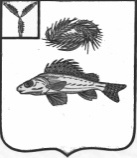                                                             СОВЕТ
        ЧАПАЕВСКОГО МУНИЦИПАЛЬНОГО ОБРАЗОВАНИЯ 
          ЕРШОВСКОГО РАЙОНА САРАТОВСКОЙ ОБЛАСТИ

                                                      РЕШЕНИЕ

   От  22  ноября  2017 г.						№89-140/1 
О назначении публичных слушаний по 
проекту бюджета Чапаевского муниципального
образования на 2018 год

 	На основании  Федерального закона №131-ФЗ «Об общих принципах организации местного самоуправления в Российской Федерации» , в соответствии со ст. 12 Устава Чапаевского муниципального образования, положением о публичных слушаниях в Чапаевском муниципальном образовании и положением о бюджетном процессе Чапаевского муниципального образования, Совет РЕШИЛ:
1. Назначить публичные слушания по проекту бюджета Чапаевского муниципального образования «О бюджете Чапаевского муниципального образования Ершовского района Саратовской области на 2018 год».
2. Утвердить рабочую группу по подготовке, проведению публичных слушаний и рассмотрению предложений в составе:
- Иванов Анатолий Константинович - председатель бюджетной комиссии;
- Безруков Владимир Анатольевич Константинович-член бюджетной комиссии;
- Носов Александр Геннадьевич-член бюджетной комиссии;
- Кейвенов Сергей Максимович - член бюджетной комиссии.
3. Провести публичные слушания 8 декабря 2017 года в 10:00 в здании администрации Чапаевского муниципального образования.
4. Обнародовать настоящее решение и проект бюджета Чапаевского муниципального образования в местах утвержденных решением Совета и разместить на официальной странице администрации Чапаевского муниципального образования в сети Интернет.

Глава Чапаевского МО:					Иванов А.К. 